                                                                     3Д - ФОРМИ07.04.2020Обој ги геометриските тела според барањето! Пополни ја табелата (обој)! 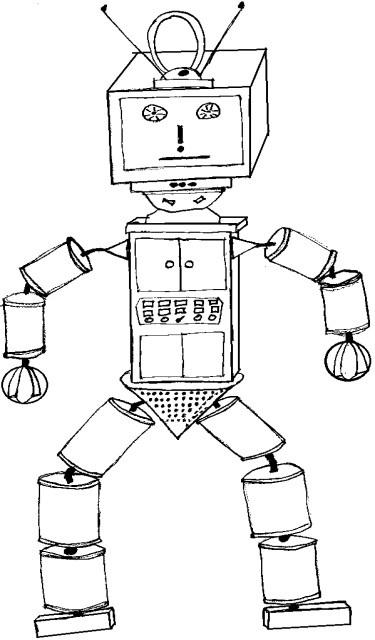 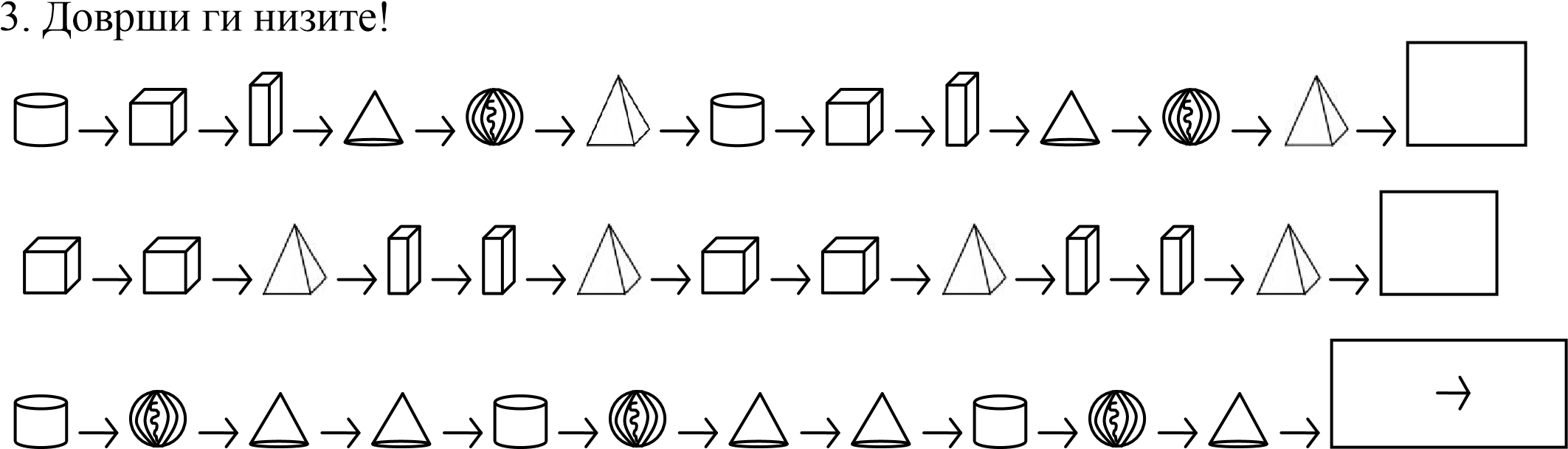      http://odnasataucilnica.com/Од нашата училница                                                                                                                                                                     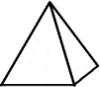 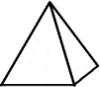 